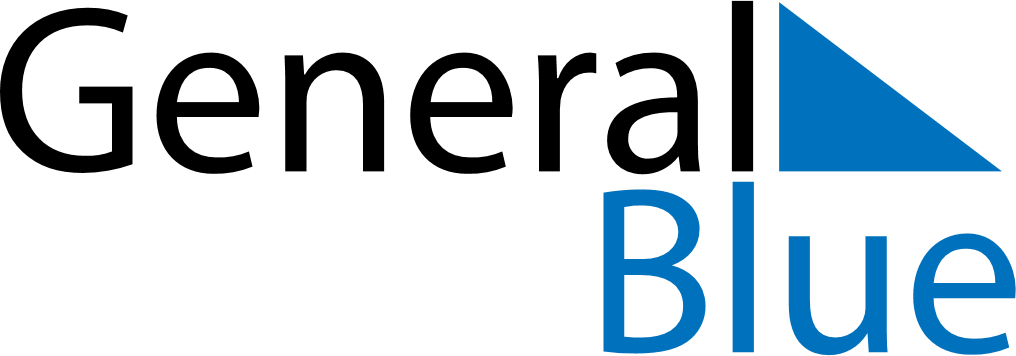 May 2024May 2024May 2024May 2024May 2024May 2024Saekylae, Satakunta, FinlandSaekylae, Satakunta, FinlandSaekylae, Satakunta, FinlandSaekylae, Satakunta, FinlandSaekylae, Satakunta, FinlandSaekylae, Satakunta, FinlandSunday Monday Tuesday Wednesday Thursday Friday Saturday 1 2 3 4 Sunrise: 5:22 AM Sunset: 9:33 PM Daylight: 16 hours and 11 minutes. Sunrise: 5:19 AM Sunset: 9:35 PM Daylight: 16 hours and 16 minutes. Sunrise: 5:16 AM Sunset: 9:38 PM Daylight: 16 hours and 21 minutes. Sunrise: 5:13 AM Sunset: 9:41 PM Daylight: 16 hours and 27 minutes. 5 6 7 8 9 10 11 Sunrise: 5:10 AM Sunset: 9:43 PM Daylight: 16 hours and 32 minutes. Sunrise: 5:08 AM Sunset: 9:46 PM Daylight: 16 hours and 38 minutes. Sunrise: 5:05 AM Sunset: 9:49 PM Daylight: 16 hours and 43 minutes. Sunrise: 5:02 AM Sunset: 9:51 PM Daylight: 16 hours and 48 minutes. Sunrise: 4:59 AM Sunset: 9:54 PM Daylight: 16 hours and 54 minutes. Sunrise: 4:57 AM Sunset: 9:56 PM Daylight: 16 hours and 59 minutes. Sunrise: 4:54 AM Sunset: 9:59 PM Daylight: 17 hours and 4 minutes. 12 13 14 15 16 17 18 Sunrise: 4:52 AM Sunset: 10:01 PM Daylight: 17 hours and 9 minutes. Sunrise: 4:49 AM Sunset: 10:04 PM Daylight: 17 hours and 15 minutes. Sunrise: 4:46 AM Sunset: 10:07 PM Daylight: 17 hours and 20 minutes. Sunrise: 4:44 AM Sunset: 10:09 PM Daylight: 17 hours and 25 minutes. Sunrise: 4:41 AM Sunset: 10:12 PM Daylight: 17 hours and 30 minutes. Sunrise: 4:39 AM Sunset: 10:14 PM Daylight: 17 hours and 35 minutes. Sunrise: 4:37 AM Sunset: 10:17 PM Daylight: 17 hours and 40 minutes. 19 20 21 22 23 24 25 Sunrise: 4:34 AM Sunset: 10:19 PM Daylight: 17 hours and 44 minutes. Sunrise: 4:32 AM Sunset: 10:22 PM Daylight: 17 hours and 49 minutes. Sunrise: 4:30 AM Sunset: 10:24 PM Daylight: 17 hours and 54 minutes. Sunrise: 4:27 AM Sunset: 10:26 PM Daylight: 17 hours and 58 minutes. Sunrise: 4:25 AM Sunset: 10:29 PM Daylight: 18 hours and 3 minutes. Sunrise: 4:23 AM Sunset: 10:31 PM Daylight: 18 hours and 7 minutes. Sunrise: 4:21 AM Sunset: 10:33 PM Daylight: 18 hours and 12 minutes. 26 27 28 29 30 31 Sunrise: 4:19 AM Sunset: 10:35 PM Daylight: 18 hours and 16 minutes. Sunrise: 4:17 AM Sunset: 10:38 PM Daylight: 18 hours and 20 minutes. Sunrise: 4:15 AM Sunset: 10:40 PM Daylight: 18 hours and 24 minutes. Sunrise: 4:13 AM Sunset: 10:42 PM Daylight: 18 hours and 28 minutes. Sunrise: 4:12 AM Sunset: 10:44 PM Daylight: 18 hours and 32 minutes. Sunrise: 4:10 AM Sunset: 10:46 PM Daylight: 18 hours and 36 minutes. 